Об утверждении нормативов финансовых затрат на капитальный ремонт, ремонт и содержание автомобильных дорог местного значения и Правил расчета размера ассигнований бюджета Еловского муниципального округа Пермского края на капитальный ремонт, ремонт и содержание автомобильных дорог местного значения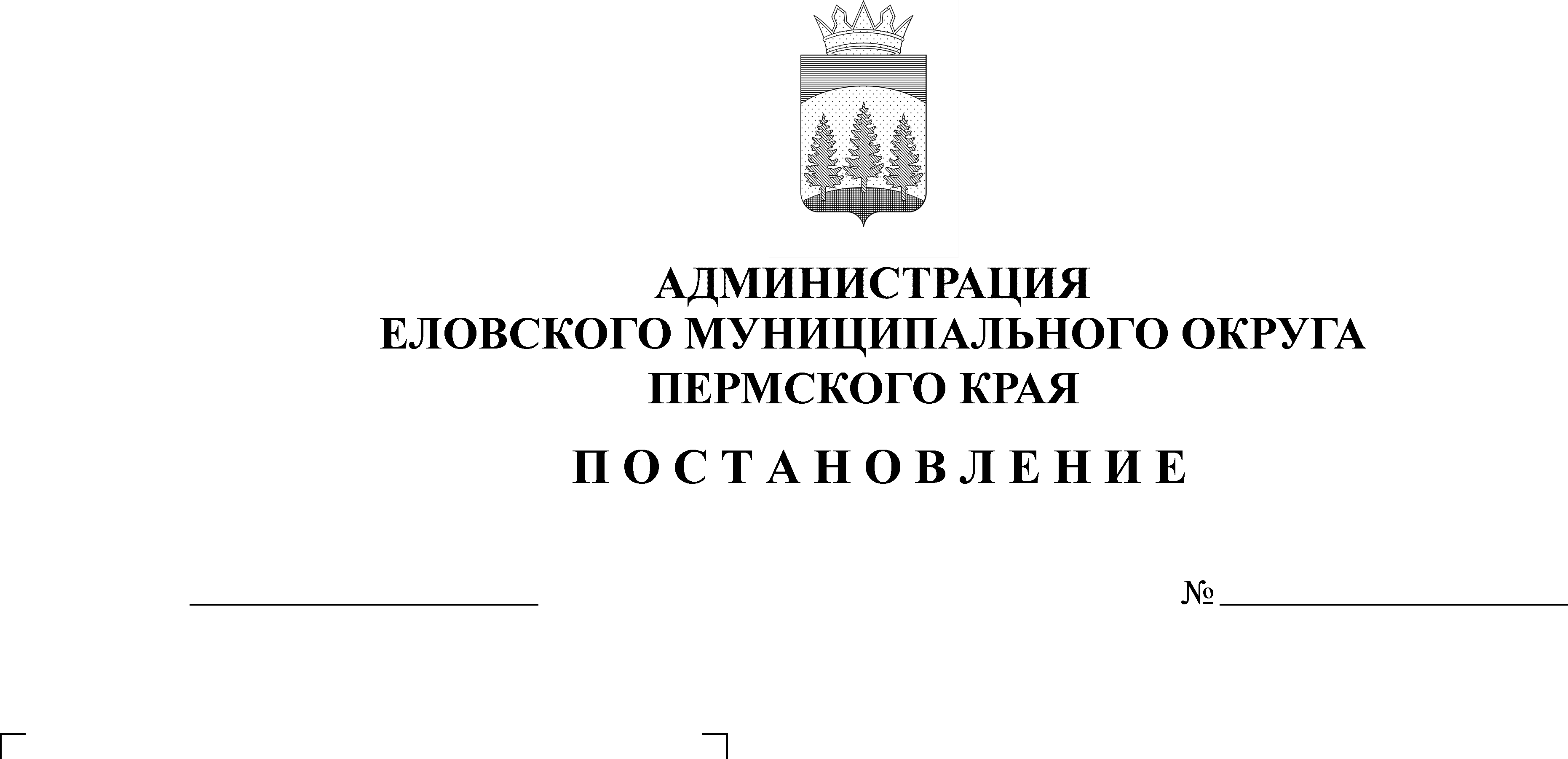 В соответствии со статьей 34 Федерального закона от 08 ноября 2007 г.       № 257-ФЗ «Об автомобильных дорогах и о дорожной деятельности в Российской Федерации и о внесении изменений в отдельные законодательные акты Российской Федерации», Решением Думы Еловского муниципального округа Пермского края от 24 декабря 2020 г. № 67 «Об утверждении Положения о бюджетном процессе в Еловском муниципальном округе Пермского края», постановлением Администрации Еловского муниципального округа Пермского края от 22 ноября 2021 г. № 554-п «Об утверждении Порядка содержания и ремонта  автомобильных дорог общего пользования местного значения на территории Еловского муниципального округа Пермского края»Администрация Еловского муниципального округа Пермского края ПОСТАНОВЛЯЕТ:1. Утвердить:1.1. нормативы финансовых затрат:руб./ на 1 км. 1.2. Прилагаемые Правила расчета размера ассигнований бюджета Еловского муниципального округа Пермского края на капитальный ремонт, ремонт и содержание автомобильных дорог местного значения.2. Признать утратившим силу постановление Администрации Еловского муниципального округа Пермского края от 03 марта 2022 г. № 100-п «Об утверждении нормативов финансовых затрат на капитальный ремонт, ремонт и содержание автомобильных дорог местного значения и Правил расчета размера ассигнований бюджета Еловского муниципального округа Пермского края на капитальный ремонт, ремонт и содержание автомобильных дорог местного значения».3. Настоящее Постановление обнародовать на официальном сайте газеты «Искра Прикамья» и официальном сайте Еловского муниципального округа Пермского края.4. Постановление вступает в силу со дня его официального обнародования.5. Контроль за исполнением постановления возложить на заместителя главы администрации Еловского муниципального округа по развитию инфраструктуры.Глава муниципального округа – глава администрации Еловского муниципального округа Пермского края                                               А.А. ЧечкинУТВЕРЖДЕНЫпостановлениемАдминистрации Еловскогомуниципального округа Пермского краяот 31.10.2022  № 565-п      ПРАВИЛАрасчета размера ассигнований бюджета Еловского муниципального округа Пермского края на капитальный ремонт, ремонт и содержание автомобильных дорог местного значения1. Нормативы финансовых затрат на капитальный ремонт, ремонт и содержание автомобильных дорог общего пользования местного значения IV категории применяются для формирования расходов местного бюджета на капитальный ремонт, ремонт и содержание автомобильных дорог общего пользования местного значения (далее - автомобильные дороги) на очередной финансовый год и плановый период.2. В зависимости от категории автомобильных дорог и индекса-дефлятора на соответствующий год применительно к каждой автомобильной дороге определяются приведенные нормативы (Н прив.кап.рем., Н прив.рем., Н прив.сод.), рассчитываемые по формуле:Н прив. = Н x К деф. x К кат.,гдеН прив. - установленный норматив финансовых затрат на капитальный ремонт, ремонт и содержание 1 км автомобильных дорог местного значения IV категории;К деф. - индекс-дефлятор инвестиций в основной капитал за счет всех источников финансирования в части капитального ремонта и ремонта автомобильных дорог или индекс потребительских цен в части содержания автомобильных дорог на год планирования (при расчете на период более одного года - произведение индексов-дефляторов на соответствующие годы), разработанные Министерством экономического развития Российской Федерации для прогноза социально-экономического развития и учитываемые при формировании местного бюджета на соответствующий финансовый год и плановый период;К кат. - коэффициент, учитывающий дифференциацию стоимости работ по капитальному ремонту, ремонту и содержанию автомобильных дорог по соответствующим категориям согласно приложению.Определение размера ассигнований из бюджета Еловского муниципального округа Пермского края на капитальный ремонт и ремонт автомобильных дорог общего пользования местного значения осуществляется по формуле:А кап.рем. = Н прив.кап.рем. x L кап.рем.,гдеА кап.рем. - размер ассигнований из местного бюджета на выполнение работ по капитальному ремонту автомобильных дорог каждой категории (тыс. рублей);Н прив.кап.рем. - приведенный норматив финансовых затрат на работы по капитальному ремонту автомобильных дорог каждой категории (тыс. рублей);L кап.рем. - протяженность автомобильных дорог каждой категории, подлежащих капитальному ремонту в планируемом периоде.А рем. = Н прив.рем. x L рем.,гдеА рем. - размер ассигнований из местного бюджета на выполнение работ по ремонту автомобильных дорог каждой категории (тыс. рублей);Н прив.рем. - приведенный норматив финансовых затрат на работы по ремонту автомобильных дорог каждой категории (тыс. рублей);L рем. - протяженность автомобильных дорог каждой категории, подлежащих ремонту в планируемом периоде.Размер ассигнований из местного бюджета на выполнение работ по капитальному ремонту и ремонту дорог определяется как сумма ассигнований на выполнение работ по всем категориям автомобильных дорог, определенных в порядке, установленном настоящим пунктом.Расчет размера ассигнований из бюджета Еловского муниципального округа Пермского края на содержание автомобильных дорог общего пользования местного значения осуществляется по формуле:А сод. = Н прив.сод. x L сод.,гдеА сод. - размер ассигнований из местного бюджета на выполнение работ по содержанию автомобильных дорог каждой категории (тыс. рублей);Н прив.сод. - приведенный норматив финансовых затрат на работы по содержанию автомобильных дорог каждой категории (тыс. рублей);L сод. - протяженность автомобильных дорог каждой категории на 1 января года, предшествующего планируемому периоду, по данным государственного статистического наблюдения, с учетом ввода объектов строительства и реконструкции, предусмотренного в течение года, предшествующего планируемому (км).Размер ассигнований из местного бюджета на выполнение работ по содержанию автомобильных дорог определяется как сумма ассигнований из местного бюджета на выполнение работ по содержанию автомобильных дорог по всем категориям автомобильных дорог.Формирование расходов местного бюджета на капитальный ремонт, ремонт и содержание автомобильных дорог на соответствующий период осуществляется исходя из размера ассигнований.Приложение к Правилам расчета размера ассигнований бюджета Еловского муниципального округа Пермского края на капитальный ремонт,ремонт и содержание автомобильных дорог местного значенияКОЭФФИЦИЕНТЫ,учитывающие дифференциацию стоимости работ по капитальномуремонту, ремонту и содержанию дорог местного значения по соответствующим категориям№ п/пВид расходов2023 г.2024 г.2025 г.1на содержание автомобильных дорог местного значения IV категории50 704,9250 704,9250 704,922на капитальный ремонт, ремонт автомобильных дорог местного значения IV категории:2.1.с переходным покрытием966 845,591 421 315,50966 845,592.2.с асфальтовым покрытием11 264 143,18-10 199 408,00Наименование работКатегория автомобильных дорог местного значенияКатегория автомобильных дорог местного значенияКатегория автомобильных дорог местного значенияКатегория автомобильных дорог местного значенияКатегория автомобильных дорог местного значенияКатегория автомобильных дорог местного значенияКатегория автомобильных дорог местного значенияНаименование работIАIБIВIIIIIIVV12345678Капитальный ремонт10,529,979,845,583,582,491Ремонт9,989,589,515,543,592,61Содержание5,945,685,322,551,511,151